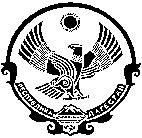 РЕСПУБЛИКА ДАГЕСТАНМУНИЦИПАЛЬНОЕ ОБРАЗОВАНИЕ СЕЛЬСКОЕ ПОСЕЛЕНИЕ «СЕЛО ЧИРКАТА»ГУМБЕТОВСКОГО РАЙОНАИндекс 368933, Республика Дагестан, Гумбетовский  район, с. Чирката_____________«____» ________ 2017 №______ Начальнику Управления Министерства юстиции Российской Федерациипо Республике ДагестанУ-Х. Ш. ШахманаевуВ соответствии со статьей 3 Федерального закона от 21.07.2005г. № 97-ФЗ «О государственной регистрации уставов муниципальных образований» направляю в Ваш адрес для  проведения процедуры государственной регистрации Устава муниципального образования сельского поселения «село Чирката» Гумбетовского района, следующие документы:1. Устав муниципального образования на 55 л. в 2 экз.; 2. Решение Собрания депутатов сельского поселения «село Чирката» №6 от 10.08.2017г. о принятии устава в новой редакции, 2 экз.;3. Протокол заседания Собрания депутатов сельского поселения «село Чирката» от 10 августа 2017г. №2, на 2 л. в 2 экз.;         4. Сведения об источниках и о датах официального опубликования (обнародования) проекта устава муниципального образования и о результатах публичных слушаний по проекту устава муниципального образования сельского поселения «село Чирката», на 1 л. в 2 экз.;         5. Протокол и заключение о результатах публичных слушаний по проекту Устава муниципального образования сельского поселения «село Чирката», на 2 л. в 2 экз.        6.Магнитный носитель СД-диск.Глава сельского поселения                                 Магомедов Х.Д.РЕСПУБЛИКА ДАГЕСТАНМУНИЦИПАЛЬНЫЙ РАЙОН «ГУМБЕТОВСКИЙ РАЙОН»СОБРАНИЕ  ДЕПУТАТОВ МО «СЕЛО ЧИРКАТА»Индекс 368933, Республика Дагестан, Гумбетовский  район, с. Чирката _____________РЕШЕНИЕ №  6О принятии Устава муниципального образования сельского поселения«село Чирката»В целях приведения Устава муниципального образования сельского поселения «село Чирката» в соответствие с действующим законодательством, в соответствии со статьей 44 Федерального закона от 06.10.2003 № 131-ФЗ «Об общих принципах организации местного самоуправления в Российской Федерации», статьей 44 Устава муниципального образования сельского поселения «село Чирката» Собрание депутатов сельского поселения «село Чирката», РЕШИЛО:         1. Принять Устав муниципального образования сельского поселения «село Чирката».         2. Главе сельского поселения в порядке, установленном Федеральным законом от 21.07.2005г. № 97-ФЗ «О государственной регистрации уставов муниципальных образований», представить устав муниципального образования сельского поселения «село Чирката» на государственную регистрацию в Управление Министерства юстиции  Российской Федерации по Республике Дагестан.3. С момента вступления в силу Устава, принятого настоящим решением, признать утратившими силу:- Устав муниципального образования сельского поселения «село Чирката» от 04.03.2014г. № 5, принятый Собранием депутатов сельского поселения «село Чирката»;- Решение «О внесении изменений и дополнений в устав муниципального образования сельского поселения «село Чирката» от 25.11.2014г. №12,  принятое Собранием депутатов сельского поселения «село Чирката»;- Решение «О внесении изменений и дополнений в устав муниципального образования сельского поселения «село Чирката» от 07.05.2015г. №09,  принятое Собранием депутатов сельского поселения «село Чирката»;4. Настоящее решение вступает в силу со дня его официального обнародования, (опубликования) произведенного после государственной регистрации Устава муниципального образования сельского поселения «село Чирката».Председатель Собрания Депутатов                                  Х.Д. МагомедовРЕСПУБЛИКА ДАГЕСТАНМУНИЦИПАЛЬНЫЙ РАЙОН «ГУМБЕТОВСКИЙ РАЙОН»СОБРАНИЕ  ДЕПУТАТОВ МО «СЕЛО ЧИРКАТА»Индекс 368933, Республика Дагестан, Гумбетовский  район, с. Чирката _____________Протокол № 6заседания Собрания депутатов сельского поселения «село Чирката»10 августа  2017 г.                                                                     с. ЧиркатаПредседательствующий – Магомедов Х.Д., Председатель Собрания депутатов сельского поселения  «село Чирката».Секретарь – Магомедов М.М.ВСЕГО ДЕПУТАТОВ: 7.ПРИСУТСТВОВАЛИ: 7 депутатов.КВОРУМ ОБЕСПЕЧЕНПОВЕСТКА ДНЯ:О принятии Устава муниципального образования сельского поселения «село Чирката» в новой редакцииСЛУШАЛИ: Магомедова Х.Д .- Председателя Собрания депутатов сельского поселения «село Чирката».В своем выступлении он предложил принять Устав муниципального образования сельского поселения «село Чирката» в новой редакции в  целях приведения с нормами действующего законодательства, поскольку проект Устава был одобрен населением, как это усматривается в заключении по результатам публичных слушаний и учитывая единогласное мнение населения об одобрении проекта устава.С учетом обсуждения результатов публичных слушаний по проекту указанного устава, учитывая единогласные предложения граждан об одобрении проекта устава муниципального образования сельского поселения «село Чирката», выступившие далее депутаты: Магомедбакиров Ш.И. и Сабуев Г.С. поддержали предложение Председателя Собрания депутатов сельского поселения о принятии устава.ГОЛОСОВАЛИ: ЗА – 7; ПРОТИВ – нет; ВОЗДЕРЖАЛИСЬ – нет.На основании вышеизложенного Собрание депутатов сельского поселения «село Чирката»,РЕШИЛО:1. Принять Устав муниципального образования сельского поселения «село Чирката».2. Главе сельского поселения в порядке, установленном Федеральным законом от 21.07.2005г. № 97-ФЗ «О государственной регистрации уставов муниципальных образований», представить устав муниципального образования сельского поселения «село Чирката» на государственную регистрацию в Управление Министерства юстиции  России по Республике Дагестан.3. Главе сельского поселения обнародовать Устав муниципального образования сельского поселения «село Чирката» в семидневный срок после его государственной регистрации.Председатель Собрания депутатовсельского поселения                                            Магомедов Х.Д. Секретарь                                                                Магомедов М.М.ЗАКЛЮЧЕНИЕо результатах публичных слушаний по проекту устава муниципального образования сельского поселения «село Чирката» в новой редакции01 августа 2017 г.           №1                              с. ЧиркатаПубличные слушания назначены решением Собрания депутатов сельского поселения «село Чирката» от 09 июля 2017 года № 5.Тема публичных слушаний: обсуждение проекта устава муниципального образования сельского поселения  «село Чирката» в новой редакции.Инициаторы публичных слушаний: Собрание депутатов сельского поселения «село Чирката».Количество участников: 310.В результате обсуждения проекта устава муниципального образования сельского поселения  «село Чирката» в новой редакции, единогласно всеми участниками публичных слушаний, принято решение:1. Одобрить проект устава муниципального образования сельского поселения  «село Чирката».2. Рекомендовать Собранию депутатов сельского поселения «село Чирката» принять Устав муниципального образования сельского поселения  «село Чирката».Председательствующий                                      Ибрагимханов Ш.А.Секретарь                                                              Магомедбакиров Ш.И.ПРОТОКОЛпубличных слушаний по проекту Решения Собрания депутатов сельского поселения «село  Чирката» «О принятии Устава муниципального образования сельского поселения«село Чирката»01 августа 2017 года                                                                                 с. ЧиркатаПредседатель комиссии – Ибрагимханов Шамиль Амирханович. Секретарь – Магомедбакиров Шамиль Идирисович.Присутствовало –  310 человек      С докладом выступил Председательствующий Ибрагимханов Ш.А.  Он отметил, что в связи с необходимостью приведения Устава в соответствие с федеральным и региональным законодательством разработан проект Решения, который принят решением Собрания депутатов сельского поселения «село Чирката» от 09 июля 2017 года № 5 и обнародован одновременно с проектом Решения с 09 июля  2017г. по 4 августа 2017 года, путем вывешивания их текстов на досках объявлений, у зданий администрации, в помещении  школы, клуба в населенном пункте сельского поселения «село Чирката».На публичных слушаниях Вы имеете право и возможность, как и ранее, представить свои предложения и замечания относительно проекта Решения. Всем жителям сельского поселения «село Чирката» была предоставлена возможность внести свои предложения и замечания по проекту Решения в рабочую группу (комиссию) Собрания депутатов сельского поселения «село Чирката». Однако никаких предложений и замечаний по проекту устава не поступило. Выступили:1. Ибрагимов Рамазан Ибрагимович - предложил одобрить проект Решения, т.к. действующий устав  противоречит федеральному законодательству и не охватывает все вопросы, касающиеся сельского поселения.2. Магомедов Магомед Алиевич - поддержал предложение об одобрении проекта устава и предложил проголосовать, чтобы определить мнение присутствующих относительно проекта Решения.По результатам голосования определено, что все единогласно одобряют проект Решения.Обсудив доклад Председательствующего комиссии Собрания депутатов сельского поселения «село Чирката» и заслушав поступившие предложения,  участники публичных слушаний по проекту Решения, РЕШИЛИ:         Одобрить предложенный проект Решения «О принятии Устава муниципального образования сельского поселении «село Чирката» в новой редакции».Председатель рабочей группы (комиссии)                         Ибрагимханов Ш.А.Секретарь                                                        Магомедбакиров Ш.И.РЕСПУБЛИКА ДАГЕСТАНМУНИЦИПАЛЬНОЕ ОБРАЗОВАНИЕ СЕЛЬСКОЕ ПОСЕЛЕНИЕ «СЕЛО ЧИРКАТА»ГУМБЕТОВСКОГО РАЙОНАИндекс 368933, Республика Дагестан, Гумбетовский  район, с. Чирката_____________«14» августа 2017г.№____Начальнику Управления Министерства юстиции Российской Федерациипо Республике ДагестанУ-Х. Ш. ШахманаевуСогласно статье 3 Федерального закона от 21.07.2005г. № 97-ФЗ «О государственной регистрации уставов муниципальных образований» представляю сведения об источниках и о датах официального обнародования проекта устава муниципального образования сельского поселения «село Чирката» и о результатах публичных слушаний по проекту устава муниципального образования:1. Проект устава муниципального образования, принятый решением Собрания депутатов сельского поселения от 09 июля 2017 № 5, порядок учета предложений по проекту, а также порядок участия граждан в его обсуждении, были обнародованы с 09 июля 2017 г. по 09 августа 2017 г., путем вывешивания текстов на информационных стендах у здания администрации, в помещении школы, клуба сельского поселения «село Чирката».2. Результаты публичных слушаний по проекту устава муниципального образования обнародованы с 01 августа 2017 года путем вывешивания текстов на информационных стендах у здания администрации, в помещении школы, клуба сельского поселения «село Чирката».Глава сельского поселения                                                Магомедов Х.Д.РЕСПУБЛИКА ДАГЕСТАНМУНИЦИПАЛЬНЫЙ РАЙОН «ГУМБЕТОВСКИЙ РАЙОН»СОБРАНИЕ  ДЕПУТАТОВ МО «СЕЛО ЧИРКАТА»                           Индекс 368933, Республика Дагестан, Гумбетовский  район, с. Чирката _____________"09" июля 2017 года                    № 5                                 с. ЧиркатаРЕШЕНИЕО принятии проекта Решения Собрания депутатов "О принятии Устава муниципального образования "село Чирката", проведении по нему публичных слушаний и установлении порядка учета предложений граждан в проект Решения и порядка участия граждан в его обсуждении1. Принять проект Решения Собрания депутатов муниципального образования "село Чирката" (далее - Собрания депутатов) "О принятии Устава муниципального образования "село Чирката" (приложение №1).2. Главе сельского поселения обнародовать проект Решения Собрания депутатов путем вывешивания текста проекта Решения на досках объявлений у здания администрации, на центральной площади, в помещениях медпункта, школы, клуба, детского сада с оповещением населения об обнародовании соответствующего объявления, в срок до «09» августа 2017 г.3. С целью организации работы по учету предложений граждан по проекту Решения Собрания депутатов создать рабочую группу Собрания депутатов численностью 3 депутатов в составе согласно приложению № 2.4. Установить, что предложения граждан по проекту Решения Собрания депутатов "О принятии Устава муниципального образования "село Чирката" принимаются в письменном виде комиссией Собрания депутатов с "09" июля 2017 г. до "04" августа 2017 г. по адресу: Гумбетовский район, с.Чирката, здание администрации сельского поселения с 9.00 до 16.00 часов в рабочие дни.5. Для обсуждения проекта Решения Собрания депутатов с участием жителей руководителю рабочей группы, указанного в пункте 3 настоящего решения, организовать проведение публичных слушаний "01" августа 2017 г. в 11.00 в зале КДЦ здания администрации сельского поселения по адресу: Республика Дагестан, Гумбетовский район, с. Чирката.6. Утвердить Порядок проведения публичных слушаний по проекту Решения Собрания депутатов "О принятии Устава муниципального образования "село Чирката" (приложение №3).7. Протокол и результаты публичных слушаний подлежат обнародованию путем вывешивания текста проекта Решения на досках объявлений у здания администрации, на центральной площади, в помещениях медпункта, школы, клуба, детского сада с оповещением населения об обнародовании путем опубликования соответствующего объявления в газете «Гумбет» в срок до "07" августа 2017 г.8. Провести заседание Собрания депутатов "10" августа 2017г. по вопросам:1) учета предложений граждан по проекту Решения;2) принятия Решения Собрания депутатов "О принятии Устава муниципального образования "село Чирката" с учетом мнения населения.9. Настоящее решение подлежит одновременному обнародованию с проектом Решения Собрания депутатов "О принятии Устава муниципального образования "село Чирката" и вступает в силу со дня его официального обнародования и опубликования на официальном сайте администрации сельского поселения "село Чирката".Председатель Собрания Депутатов                      Х.Д. МагомедовПриложение №2к  решению Собрания депутатовмуниципального оразования"село Чирката"от "09" июля 2017г. № 5Состав рабочей группы Собрания депутатов муниципального образования "село Чирката" по учету предложений граждан по принятию Устава муниципального образования "село Чирката".Руководитель рабочей группы -  Ибрагимханов Шамиль Амирханович, депутат Собрания депутатов.Члены рабочей группы:  (депутаты Собрания депутатов муниципального образования "село Чирката"):1. Магомедбакиров Шамиль Идирисович.2. Сабуев Госен Сабуевич.Приложение №3к  решению Собрания депутатов муниципального образования "село Чирката"от "09" июля 2017г. № 5Порядок проведения публичных слушаний по принятию Устава муниципального образования «село Чирката»1. Для обсуждения принятия Устава муниципального образования проводятся публичные слушания.2. Организацию и проведение публичных слушаний, а также сбор и обработку предложений граждан, поступивших в отношении принятия Устава, осуществляет руководитель рабочей группы Собрания депутатов муниципального образования "село Чирката" (далее – руководитель рабочей группы)3. В публичных слушаниях по принятию Устава выступает с докладом и председательствует руководитель рабочей группы (далее – председательствующий).5. Для ведения протокола публичных слушаний председательствующий определяет секретаря публичных слушаний.6. Участникам публичных слушаний обеспечивается право высказать свое мнение по принятию Устава.6.1. Всем желающим выступить предоставляется слово, в зависимости от количества желающих выступить, председательствующий вправе ограничить время любого из выступлений.6.2. Председательствующий вправе принять решение о перерыве в публичных слушаниях и продолжение их в другое время.6.3. По истечению времени, отведенного председательствующим на проведение публичных слушаний участники публичных слушаний, которым не было предоставлено слово, вправе представить свои замечания и предложения в письменном виде. Устные замечания и предложения по принятию Устава заносятся в протокол публичных слушаний, письменные замечания и предложения приобщаются к протоколу, который подписывается председателем и секретарем.7. Поступившие от населения замечания и предложения по принятию Устава, в том числе в ходе проведения публичных слушаний, носят рекомендательный характер.8. Результаты публичных слушаний в форме итогового документа подписывается председательствующим и подлежит официальному опубликованию.9. Указанные замечания и предложения рассматриваются на заседании Собрания депутатов муниципального образования "село Чирката".После завершения рассмотрения замечаний и предложений граждан, а также результатов публичных слушаний Собранием депутатов принимается Решение о принятии Устава муниципального образования «село Чирката».РЕСПУБЛИКА ДАГЕСТАНМУНИЦИПАЛЬНОЕ ОБРАЗОВАНИЕ СЕЛЬСКОЕ ПОСЕЛЕНИЕ «СЕЛО ЧИРКАТА»ГУМБЕТОВСКОГО РАЙОНАИндекс 368933, Республика Дагестан, Гумбетовский  район, с. Чирката_____________«____» ________ 2017 №______ Начальнику Управления Министерства юстиции Российской Федерациипо Республике ДагестанУ-Х. Ш. ШахманаевуСПРАВКА об обнародовании Решения «О принятии Устава муниципального образования сельского поселения «село Чирката» Гумбетовского района Республики Дагестан     В соответсвии со ст. 5 Федерального закона от 21.07.2005г. №97-ФЗ «О государственной регистрации уставов муниципальных образований» сообщаем, что Решение о принятии Устава муниципального образования сельского поселения «село Чирката» Гумбетовского района Республики Дагестан, зарегистрированный в Управлении Министерства юстиции Российской Федерации по Республике Дагестан 06.11.2017 года за № Rn055093132017007, был обнародован с 10.11.2017 года по 19.11.2017 год путем вывешивания текста на досках объявлений у здания администрации, почты, школы, мечети и участковой больницы сельского поселения «село Чирката».Глава сельского поселения                                 Магомедов Х.Д.РЕСПУБЛИКА ДАГЕСТАНМУНИЦИПАЛЬНОЕ ОБРАЗОВАНИЕ СЕЛЬСКОЕ ПОСЕЛЕНИЕ «СЕЛО ЧИРКАТА»ГУМБЕТОВСКОГО РАЙОНАИндекс 368933, Республика Дагестан, Гумбетовский  район, с. Чирката_____________«____» ________ 2017 №______ Начальнику Управления Министерства юстиции Российской Федерациипо Республике ДагестанУ-Х. Ш. ШахманаевуСПРАВКА об обнародовании Устава муниципального образования сельского поселения «село Чирката» Гумбетовского района Республики Дагестан     В соответсвии со ст. 5 Федерального закона от 21.07.2005г. №97-ФЗ «О государственной регистрации уставов муниципальных образований» сообщаем, что Устав муниципального образования сельского поселения «село Чирката» Гумбетовского района Республики Дагестан, зарегистрированный в Управлении Министерства юстиции Российской Федерации по Республике Дагестан 06.11.2017 года за № Rn055093132017007, был обнародован с 10.11.2017 года по 19.11.2017 год путем вывешивания текста на досках объявлений у здания администрации, почты, школы, мечети и участковой больницы сельского поселения «село Чирката».Глава сельского поселения                                 Магомедов Х.Д.ПринятоСобранием депутатов сельского поселения «село Чирката»10 августа 2017 года